		Pressemeldung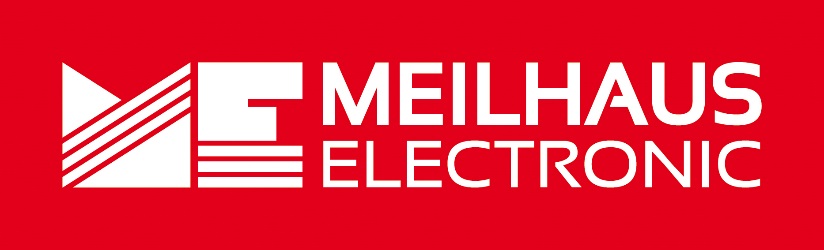 Datum:	März 2023Text/Bilder online:	https://www.meilhaus.de/about/press/2023-q1/
PR07-2023-Rigol-DSG5000.docx
PR07-2023-Rigol-DSG5000-1.jpg
PR07-2023-Rigol-DSG5000-2.jpgThema/Subject:	Rigol DSG5000-Serie bei Meilhaus Electronic GmbH.Sperrfrist:	-Mehrkanal-Mikrowellen-Signalgeneratoren bis zu 20 GHzRigol DSG5000-SerieAlling, März 2023 – Die Geräte der Serie DSG5000 von Rigol sind mehrkanalige Mikrowellen-Signalgeneratoren für Frequenzen bis 12 oder 20 GHz. Sie erzeugen qualitativ hochwertige Signale, genaue Signalpegel und haben einen großen Ausgangs-Leistungsbereich. Die HF-Quellen der DSG5000-Serie kombinieren bis zu 8 Kanäle in einem einzigen System und unterstützen außerdem die Rackmontage mehrerer Geräte. Alle Kanäle können über die Touchscreen-Oberfläche gesteuert werden. Die Kanäle erzeugen bis zu 20-GHz-Signale mit Amplituden-, Frequenz-, Phasen- und Impulsmodulationsfunktionen. Die langfristige Kanal-zu-Kanal-Phasenstabilität der Geräte beträgt ± 1 %. Mit diesen präzisen und phasenstabilen Eigenschaften eignen sich die Mehrkanal-Mikrowellen-Signalgeneratoren DSG5000 für anspruchsvolle Forschungsanwendungen und Testanforderungen im Bereich supraleitendes Quanten-Computing, Radar-Signalerzeugung, MIMO oder EMS. Die HF-Signal- und Impulsgeneratoren der DSG5000-Serie von Rigol sind 2-, 4-, 6- oder 8-Kanal-Modelle mit einem Frequenzbereich von 9 kHz bis 12 GHz bzw. von 9 kHz bis 202 GHz. Die Geräte zeichnen sich besonders durch geringes Phasenrauschen (unter -133 dBc/Hz bei 1 GHz, 10 kHz Offset), eine hohe Kanal-zu-Kanal-Phasenstabilität (<1° bei 10 GHz, Auflösung der Phasenverschiebung in 0,01°-Schritten einstellbar) und eine schnelle Schaltgeschwindigkeit von 3 ms aus. Die maximal verfügbare Ausgangsleistung beträgt bis zu 25 dBm.Mehrere Einheiten der DSG5000-Serie können in einer 2HE-Rack-Mount-Installation kombiniert werden. Dank ausreichender Belüftung auf der Vorder- und Rückseite der Geräte werden Signalgenauigkeit und -stabilität sichergestellt, selbst wenn mehrere Geräte im Schrank gestapelt sind. Die DSG5000-Serie ist mit einer Standardkonfiguration der PC-Software ausgestattet, um eine integrierte Steuerung mehrerer Instrumente zu ermöglichen. Die Hochleistungsgeräte können optional mit AM-, FM-, ΦM- und Puls-Modulation aufgerüstet werden. Ein ebenfalls optionaler Pulsetrain-/Impulszug-Generator ermöglicht die Erstellung einer benutzerdefinierten Pulsliste. Im „Listen-Sweep-Modus“ lassen sich benutzerdefinierten Sweep-Listen erstellen ("Frequenz-Sweep", "Pegel-Sweep" und „Frequenz- und Pegel-Sweep“). Die Mehrkanal-Mikrowellen-Signalgeneratoren DSG5000 werden über Touch-Screen gesteuert. Außerdem unterstützt die DSG5000-Serie den Standard-SCPI-Befehlssatz, so dass das Gerät über die USB- oder LAN-Schnittstelle ferngesteuert werden kann. Eine externe Steuerung mehrerer kombinierter Geräte ist dank einer Standardkonfiguration der PC-Software ebenfalls möglich.  Erhältlich sind die Geräte der Rigol-Serie DSG50000 im Meilhaus Electronic Webshop www.meilhaus.de. Über Meilhaus Electronic:Die Meilhaus Electronic GmbH mit Sitz in Alling bei München gehört zu den führenden europäischen Entwicklern, Herstellern und Vertriebs-Unternehmen auf dem Gebiet der PC-Mess- und Schnittstellen-Technik. Seit 1977 bietet Meilhaus Electronic Know-how, innovative Entwicklungen und individuelle, kundenspezifische, EMV-gerechte Lösungen für die professionelle Messtechnik und Datenkommunikation. Einsatzgebiete liegen im Bereich Labor, Industrie, Prozess-Automation, HF-Messtechnik, Pre-Compliance-Test, Gebäude- und Umwelttechnik, Automotive-Diagnose/KFZ-Technik bis hin zu Forschung und Entwicklung sowie Hochschule und Ausbildung. Das Produktspektrum umfasst Messinstrumente wie VNA, Funkkommunikationsanalysatoren, Datenlogger, Schnittstellen, Kabeltester, Software sowie PC-Karten und Komponenten für PCI-Express, PCI, USB und Ethernet.Alles rund um die PC-Messtechnik: Messwerterfassung, Steuerung und Datenübertragung in Labor und Industrie. Erfahren Sie mehr unter www.meilhaus.dePresse-KontaktMarcella Dallmayer
m.dallmayer@meilhaus.deErnst Bratz
e.bratz@meilhaus.de
Tel. (0 81 41) 52 71-171Wir freuen uns über eine Veröffentlichung (Print/Online/Newsletter) und stehen Ihnen für weitere Beiträge und Rückfragen gerne zur Verfügung.Die aktuelle Pressemitteilung inklusive hochauflösendem Bildmaterial finden Sie zum Download unter 
https://www.meilhaus.de/about/press/Meilhaus Electronic GmbHMEsstechnik fängt mit ME an.www.meilhaus.comAm Sonnenlicht 282239 Alling bei MünchenTel.:	(0 81 41) 52 71 - 0Fax:	(0 81 41) 52 71 - 129sales@meilhaus.de